INTERVENTION REQUESTThe aforementioned company requires Pasta Consult to provide technical assistance on the plants / machines under the conditions indicated below.Hereby, the company below declares to have read the conditions.Date___________ Legible name and surname of the applicant Stamp and signature __________________________________________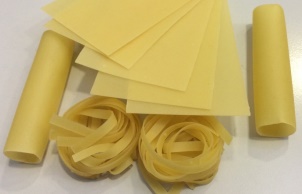 PASTA CONSULTDi Tripodi VincenzoVia Cannetolo 114 , 43012 Fontanellato (PR) ITALIAMobile +39 331 3230194 – e-mail  vinctrip@hotmail.com C.F. TRPVCN57L11I333TP.I.  IT 02889990343THE APPLICANT COMPANYCompany________________Street_________________________________ Postal Zip code ___________ City___________________ E-mail__________________________Telephone______________________Tax ID#_____________________     Referent___________________TYPE OF PLANT / MACHINEInformations________________________________________________ Description of the defect / problem found ____________________________________________________________________________________________________________________________________________________________________________________________________________________________________________________________________________________________________________INTERVENTION CONDITIONSThe rates of the company Pasta Consult are as follows:Euro 80,00/ hour -  for hours in remote assistance from the second hour onwardsEuro 650,00 daily -  for on-site assistance including travel daysEuro 0,45/km ( mileage refund )Reimbursement  (food-accommodation-motorway expenses)The payment of the tariffs are agreed with the customer based on the type of intervention to be performed